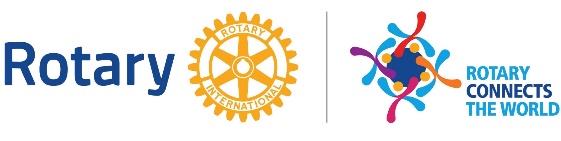 D7430 District Governor’s Rotary Youth Service Awards Application 2019-20Please complete the application below and submit to DG Herb (herbk.rotary@gmail.com) by June 15Club: 	Contact Name: 	Email: 			Phone: Criteria 1: Camp NeidigHas your club Sponsor at least two high school juniors for participation in this leadership development weekend held in June 2019 at a camp in the District? Yes or No Student Name #1 	Student Name #2 Criteria 2: Youth ExchangeHas your Club sponsored an Outbound or Inbound Student for the 2019-20 school year? Yes or NoInbound/Outbound Student: Criteria 3: Four Way Test Speech Contest Has your Club conducted a club contest and send a winner to the Regional FWTSC in 2019 or 2020? Yes or NoWinning Student Name: Criteria 4: Interact/Rotaract ClubDid your Club form or charter a club: Or, with an established club conduct 1 or more service projects? Yes or NoList project #1: 		List project #2 (if applicable): Criteria 5: ScholarshipsHas your Club established or have a defined program and award a substantive amount of awards for academic excellence in STEM, Communications, other (≥ $2000)? Yes or NoName of Scholarship: Criteria 6: Community Youth Program SupportHas your Club conceived or supported community youth leadership development programs through partnerships with organizations such as 4-H, Girl Scouts, Boy Scouts and more?  OR Partnered with a non-profit organization to support an important youth program in your community such as Josh the Otter, Community Bike Works, Miracle League and more.Yes or NoList Partnerships: Criteria 7: Hunger MitigationHas your Club conceived and implemented or support a meal program that addresses hunger/malnutrition of our youth?  This can occur at the local level or be participation in a global project. Projects designed to grow or acquire and furnish the ingredients for meal preparation are all eligible for recognition. Yes or NoName of Meal Program: Criteria 8: Student Service Excellence Recognition (e.g. Student of the Month, Extraordinary Volunteer, etc.)Working with local high school(s), recognize students for achievement in both academics and community service by inviting them to appear at club meetings to be acknowledged and receive various types of tangible award options (e.g. cash prize, award to favorite charity, etc.) Yes or NoList Award: Criteria 9: Literacy (e.g. Dictionary Program)Has your Club conceived and implemented or support a program which addresses youth literacy issues and encourages reading? Yes or NoList Program: Criteria 10: Other Youth ProgramsHas your Club conceived and implemented any other program not listed here to support youth in your community? Yes or NoList Program: 